Nuclear Data SectionInternational Atomic Energy AgencyP.O.Box 100, A-1400 Vienna, AustriaMemo CP-D/1024Date:		27 September 2021To:		DistributionFrom:		N. OtsukaSubject:		Cumulative fission product yield of shielded nuclide – IND/M+,FY?Fission product yields reported as independent yields may include contribution of isomeric transition from its metastable state:Example: 126Sb (12 d) independent yieldThis nuclide does not have a possible precursor nuclide. The 721 keV decay gamma line is emitted only from the ground state (54%), and the fission product yield determined with this gamma line is the yield of the ground state plus a part (IT=14%) of the metastable state (19 min) yield.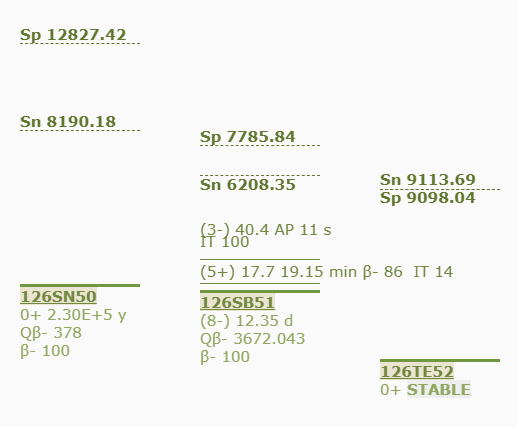 I believe many such independent fission product yields are in EXFOR, but the quantity code IND/M+,FY has been used very seldom in the current EXFOR Master (Ver. 2021-09-21).This quantity code is introduced in B0153 in 1980 while it is introduced rather recently in two other entries (2015 and 2019 for 21592 and 32789, respectively). I believe these must be compiled with SF4=-G (or ISOMER=0) with SF5=CUM to be consistent with the other entries. The following revisions of LEXFOR Fission Yields are suggested.Dictionary 236 (Quantities)IND/M+,FY		(Obsolete)Distribution:a.koning@iaea.orgabhihere@gmail.comaloks279@gmail.combknayak@barc.gov.indaniela.foligno@oecd-nea.orgdbrown@bnl.govdraj@barc.gov.inexfor@oecd-nea.orgfukahori.tokio@jaea.go.jpganesan555@gmail.comgezg@ciae.ac.cniwamoto.osamu@jaea.go.jpjmwang@ciae.ac.cnkaltchenko@kinr.kiev.uakimdh@kaeri.re.krkimura.atsushi04@jaea.go.jpl.vrapcenjak@iaea.orgmanuel.bossant@oecd-nea.orgmasaaki@nucl.sci.hokudai.ac.jpmichael.fleming@oecd-nea.orgmmarina@ippe.runicolas.soppera@oecd-nea.orgn.otsuka@iaea.orgnrdc@jcprg.orgodsurenn@gmail.comogritzay@ukr.netogrudzevich@ippe.ruotto.schwerer@aon.atpikulina@expd.vniief.rupritychenko@bnl.govscyang@kaeri.re.krselyankina@expd.vniief.rusonzogni@bnl.govstakacs@atomki.mta.hustanislav.hlavac@savba.sksv.dunaeva@gmail.comtada@nucl.sci.hokudai.ac.jptaova@expd.vniief.rutarkanyi@atomki.huvvvarlamov@gmail.comv.zerkin@iaea.orgvidyathakur@yahoo.co.invsemkova@inrne.bas.bgyolee@kaeri.re.krzholdybayev@inp.kzSubentryREACTION21592.010((98-CF-252(0,F)51-SB-129-G,IND/M+,FY)/
(98-CF-252(0,F)51-SB-127,CUM,FY))21592.011((98-CF-252(0,F)47-AG-113-G,IND/M+,FY)/
(98-CF-252(0,F)47-AG-111,CUM,FY))32789.005(93-NP-237(N,F)55-CS-138-G,IND/M+,FY)B0153.003(83-BI-209(6-C-12,F)ELEM/MASS,IND/M+,FY,,REL,EXP)